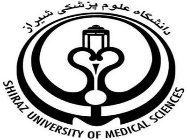 معاونت تحقیقات و فن آوریمدیریت توسعه  فناوری سلامت –دفتر ارتباط با صنعتمدارک مورد نیاز برای تسویه حساب طرح های ارتباط با صنعت: 1-تصویر فیش واریزی صنعت 2- فیش واریزی مالیات پرداخت شده توسط صنعت به منظور عدم کسر مجدد مالیات3- تصویر قرارداد داخلی بین مجری و معاون تحقیقات و فناوری دانشگاه4- تصویر قرارداد بین صنعت و دانشگاه (در مورد طرح های قراردادی)5- فرم تکمیل شده تسویه حساب مجری با آزمایشگاه برای طرحهای ارتباط با صنعت (کلیک کنید) 6- فرم درخواست پرداخت قسط طرح ارتباط با صنعت (کلیک کنید) مدارک مور نیاز می بایست طی نامه ای از طرف معاون تحقیقات و فناوری دانشکده یا رئیس مرکز تحقیقاتی به مدیریت توسعه فناوری معاونت تحقیقاتی و فناوری ارسال گردد.جهت کسب اطلاعات بیشتر با کارشناس دفتر ارتباط با صنعت دانشگاه به شماره 07132122117 (آقای کاوه) یا شماره دانشگاه 19-07132305410 داخلی 7456 (خانم ده بزرگیان) تماس بگیرید.جهت پی گیری های مالی طرح های ارتباط با صنعت در حسابداری معاونت تحیقیقات و فناوری با آقای تیموری به شماره 07132122090 تماس بگیرید.